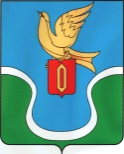                                            ГОРОДСКАЯ ДУМАМУНИЦИПАЛЬНОГО ОБРАЗОВАНИЯ        «ГОРОДСКОЕ ПОСЕЛЕНИЕ            «ГОРОД ЕРМОЛИНО»                                            КАЛУЖСКАЯ ОБЛАСТЬ                                                            РЕШЕНИЕ« 06 » октября 2022 г.                                                                                № 50«Об утверждении структуры администрацииМО «Городское поселение «Г. Ермолино» Руководствуясь ч. 8 ст. 37 Федерального закона от 6 октября . N 131-ФЗ "Об общих принципах организации местного самоуправления в Российской Федерации», пп. 8 п. 1 ст. 32 Устава Муниципального образования «Городское поселение «Город Ермолино», Городская Дума МО «Городское поселение «Г. Ермолино»РЕШИЛА:1. Утвердить структуру администрации муниципального образования «Городское поселение «Г. Ермолино»  согласно Приложению № 1 с 01 января 2023 года. 2. Контроль за исполнением настоящего Решения возложить на главу Администрации муниципального образования «Городское поселение «Город Ермолино» Гурова Евгения Александровича.3. Решение Городской Думы муниципального образования «Городское поселение «Город Ермолино» от 26.12.2017 № 89 «Об утверждении структуры администрации МО «Городское поселение «Г. Ермолино» считать утратившим силу с 01 января 2023 года4. Решение вступает в силу с момента его принятия и подлежит официальному  опубликованию (обнародованию) в еженедельной газете «Уголок России» и  размещению на официальном сайте администрации в сети Интернет.Глава МО «Городское поселение                                       «Город   Ермолино»                                                                         Е.А. Самокрутова              Отп. 7 экз.4 – в дело 1 – админ. ГП «Г. Ермолино»1 – прокуратура